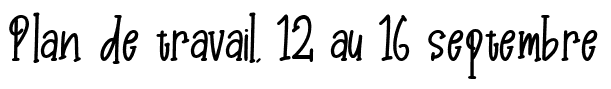 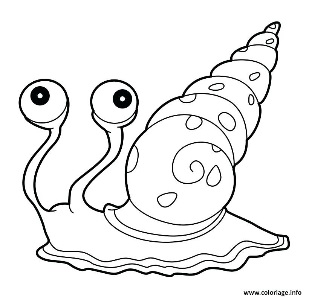 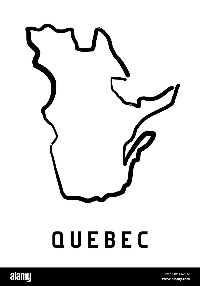 Pour l’animation du Cercle littéraire du 18 octobre de 8h45 à 9h30, nous recherchons cinq parents bénévoles qui accepteront de s’asseoir avec une équipe pour coordonner la discussion. Contactez-moi si vous êtes disponibles et intéressés; je vous expliquerai davantage.  MERCI 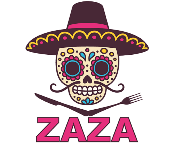 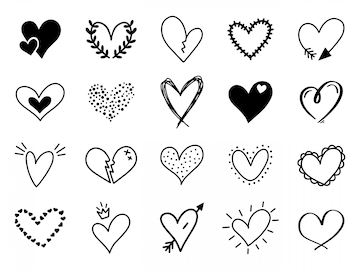 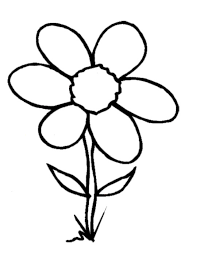 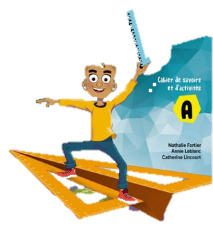 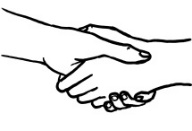                      Mot maison-école: ________________________________________________________________________________________________________________________________________________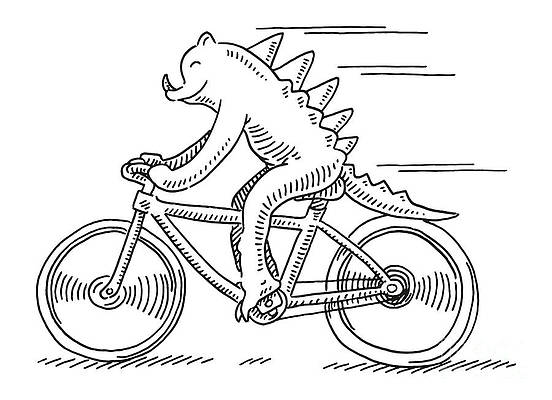 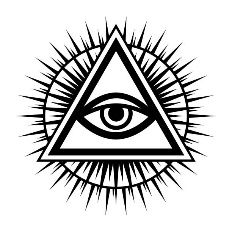 lundi (présence de M. Zacharie): 11h03 Anglaismardi: 8h50 sciences   PM Cybersavoir et MUSIQUE16h00 à 16h30 Aide aux devoirs mercredi: AM Cybersavoirmidi Génies en herbe avec les équipes Alpha et DeltaPM éducation physique (1/2) et Conseil de coopérationjeudi: 9h45 éducation physique18h30 RENCONTRE DE PARENTS DANS LA CLASSE              (sans enfant)19h30 ASSEMBLÉE GÉNÉRALE DE L’ÉCOLE vendredi JOURNÉE PÉDAGOGIQUE